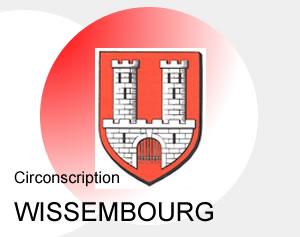      ÉCOLE :     Enseignant (e - s) :   Classe :   Date de la demande :     En quelques mots, qu’est-ce qui vous incite à faire appel au Rased pour cet élève ? Avez-vous eu un entretien avec les parents ? Attente de l’enseignant :          Entretien avec un membre du Rased     Bilan et recherche commune de solutions    Aide à l’élaboration d’un PPRE	    Autre           Signature de l’enseignant(e)		        Signature du directeur / de la directrice       NOM - Prénom de l’enfant :    Né(e) le : L’enfant a-t-il bénéficié d’un maintien pendant sa scolarité ?  Si oui, en quelle classe ?  L’enfant est-il confronté à plusieurs langues dans la famille ?    Lesquelles ? Quelles prises en charge ont déjà été effectuées ?Nom - Adresse du parent 1 : Tél. : Nom - Adresse du second parent (si autre) : 	 Tél. : Si besoin, vous pouvez vous référer à l’annexe jointe sur le site Rased pour compléter le tableau.RéussitesDifficultésCOMPORTEMENT DANS LA RELATION (Dans le groupe classe, par rapport à l’adulte, aux autres enfants….) ATTITUDE PENDANT LES ACTIVITES (attention, passivité, désintérêt/motivation, concentration, confiance en soi…)APTITUDE A COMMUNIQUER (maîtrise de la langue, élocution, écoute, expression…)MOTRICITE – GRAPHISME – ESPACE – TEMPS(Tenue des outils, déplacement, gestes, repérage…)APPRENTISSAGES(langage oral/écrit, lecture, mathématiques, raisonnement, compréhension, consignes, mémorisation…)